   S.U.O.M.A                     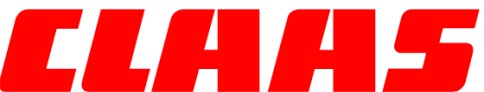       58 Routes de Nantes – 85000 La Roche sur Yon      Tél : 02-51-36-23-52 / Fax : 02-51-36-27-95      Mail : suoma@suoma.fr               SEMOIR NODET 3M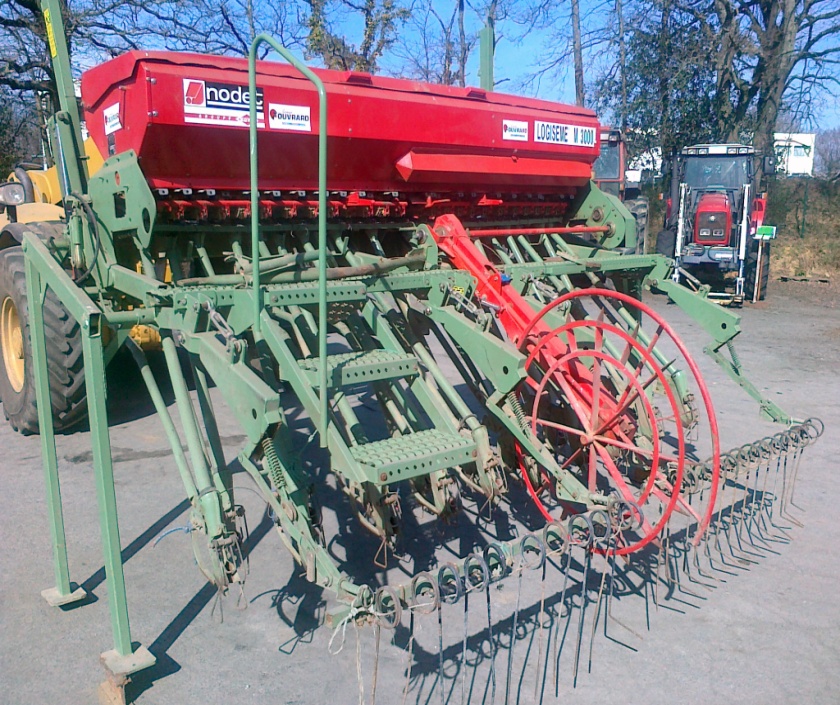 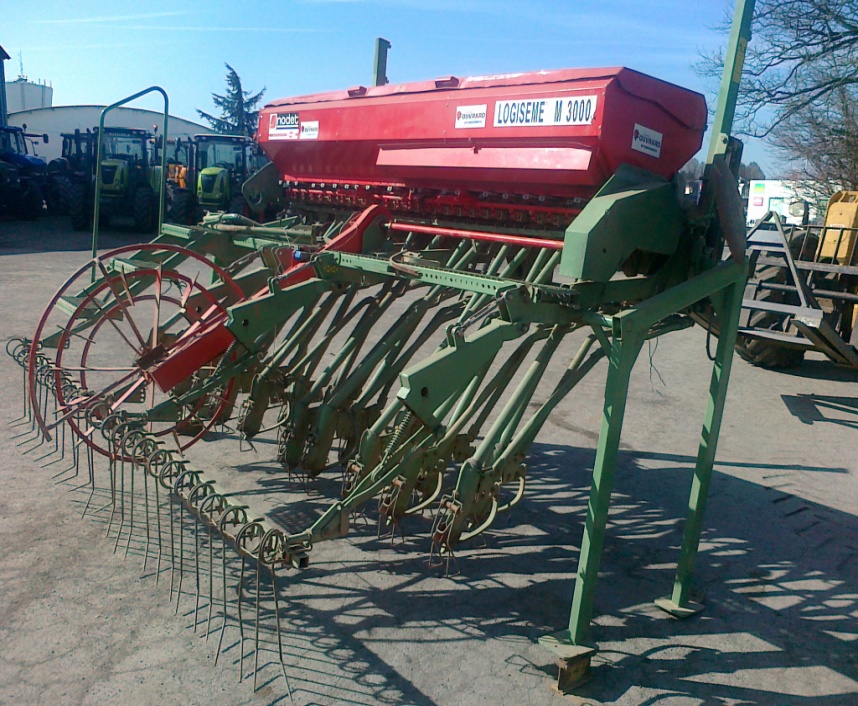        Marque : NODETType : LogisemAnnée : 1996Largeur : 3 mEquipement : 21 rangs à socs, passerelle, herse trainante coudéeEtat : Bon étatDisponibilité : Disponible